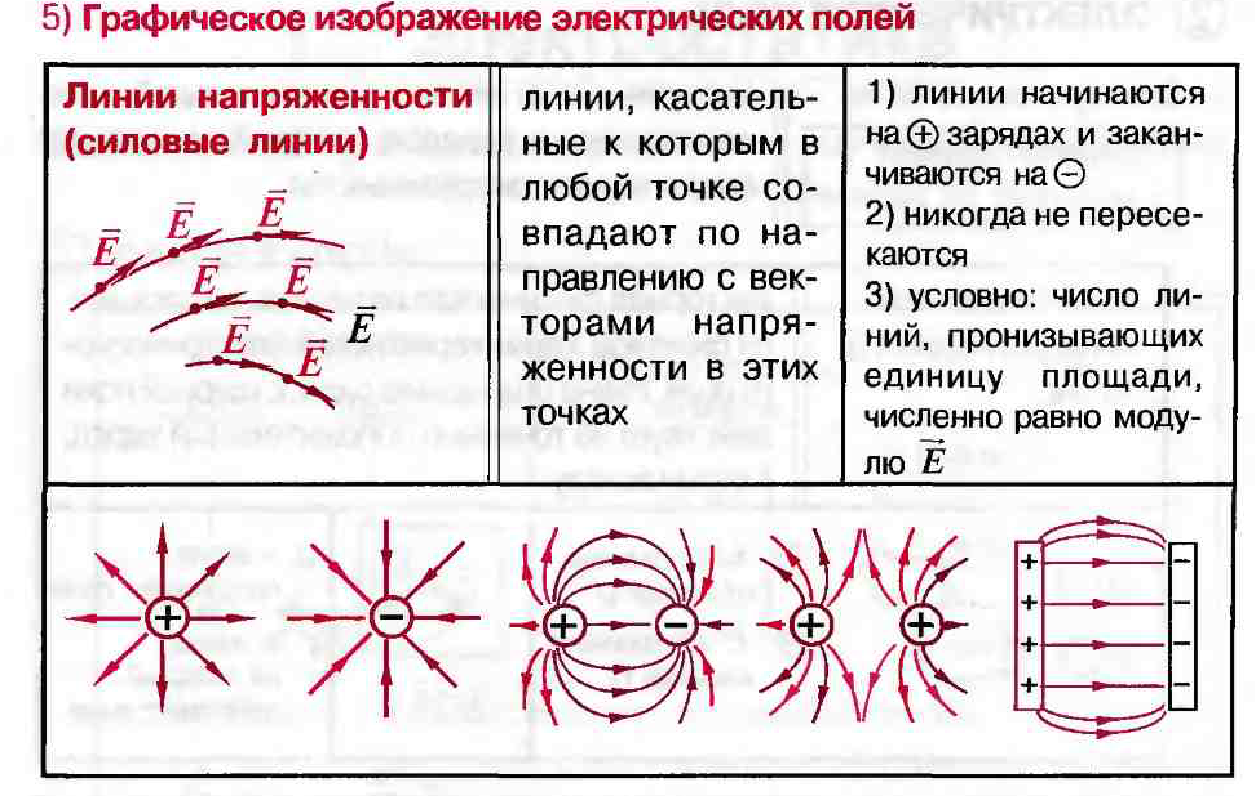 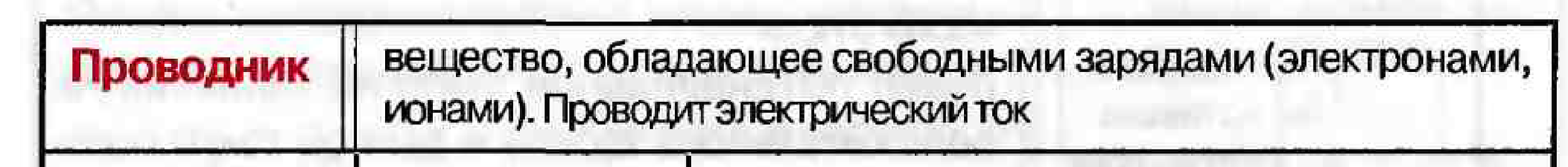 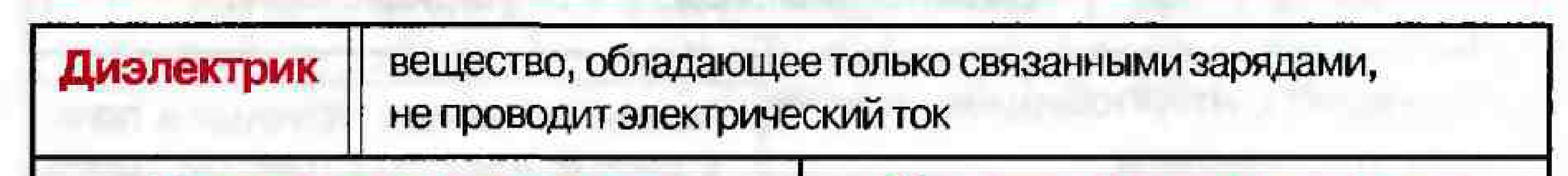 Поле внутри проводника отсутствует (силовых линий нет, напряженность равна нулю)Силовые линии перпендикулярны поверхности проводникаПри разделении проводника, помещенного в поле, каждая часть заряжается из-за перехода электроновПоле внутри диэлектрика есть, ослабляетсяПри разделении диэлектрика, помещенного в поле, части не заряжаются, т.к. не происходит переход электронов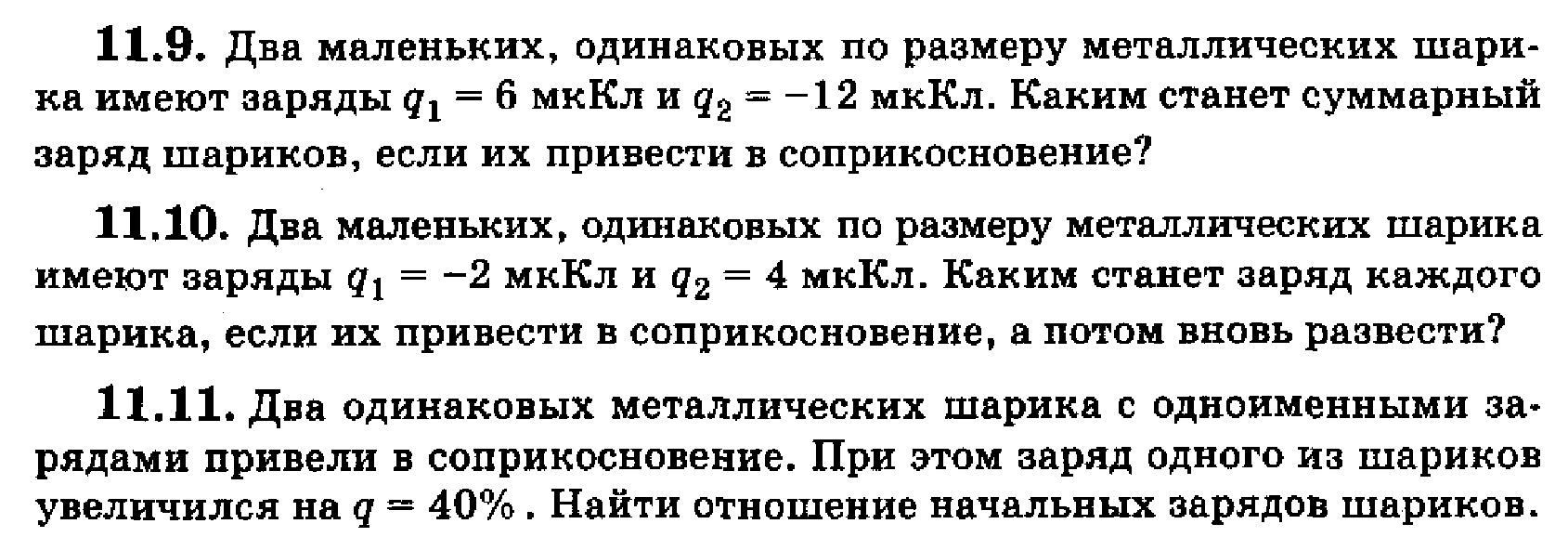 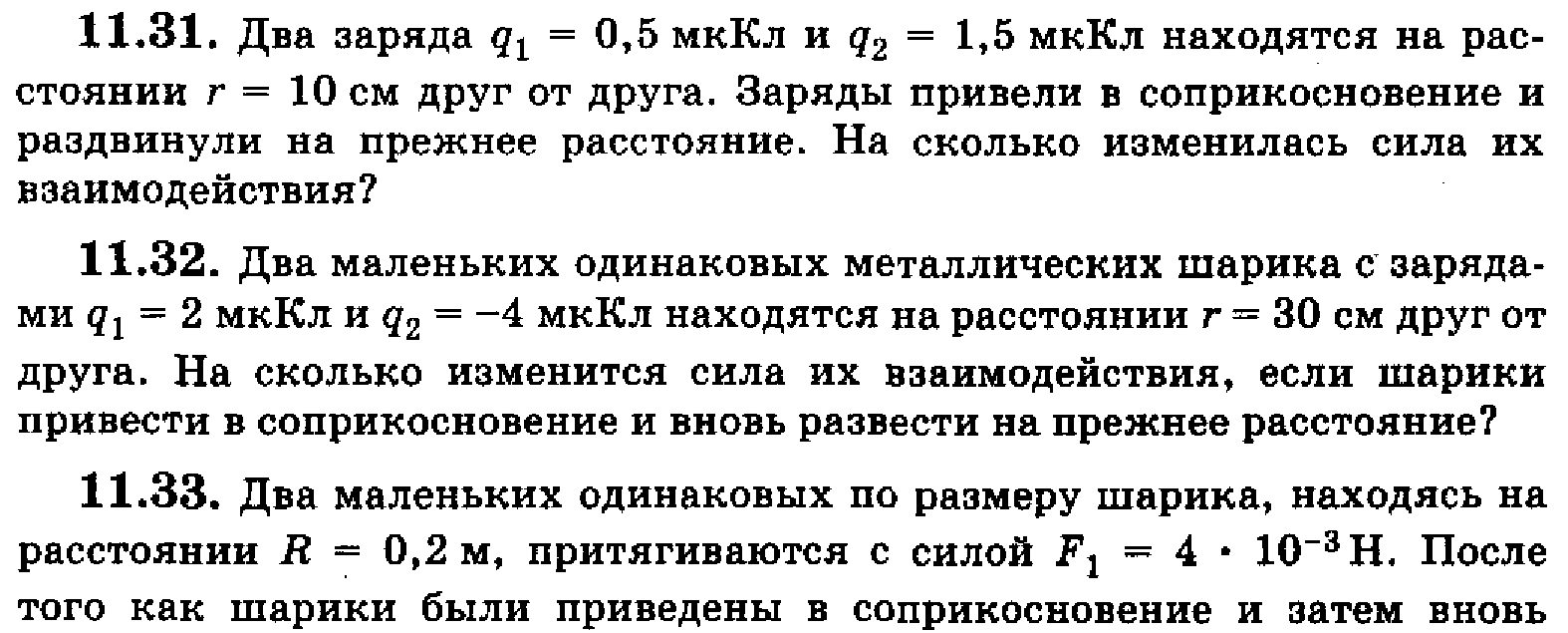 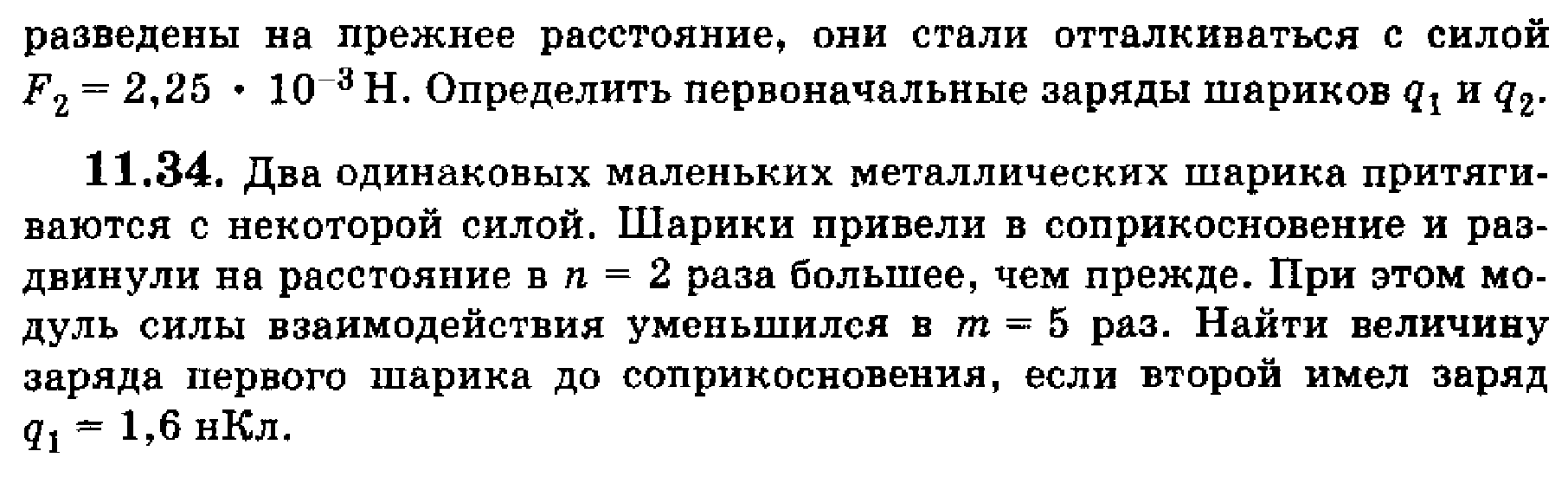 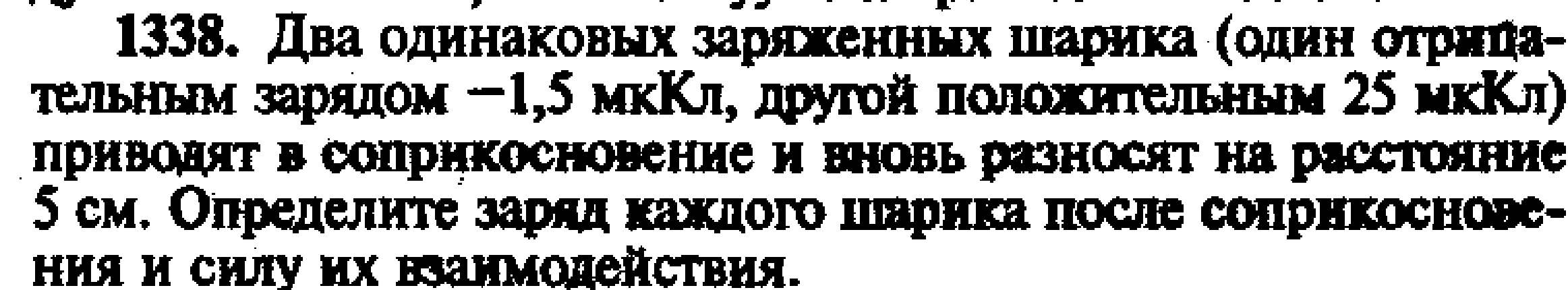 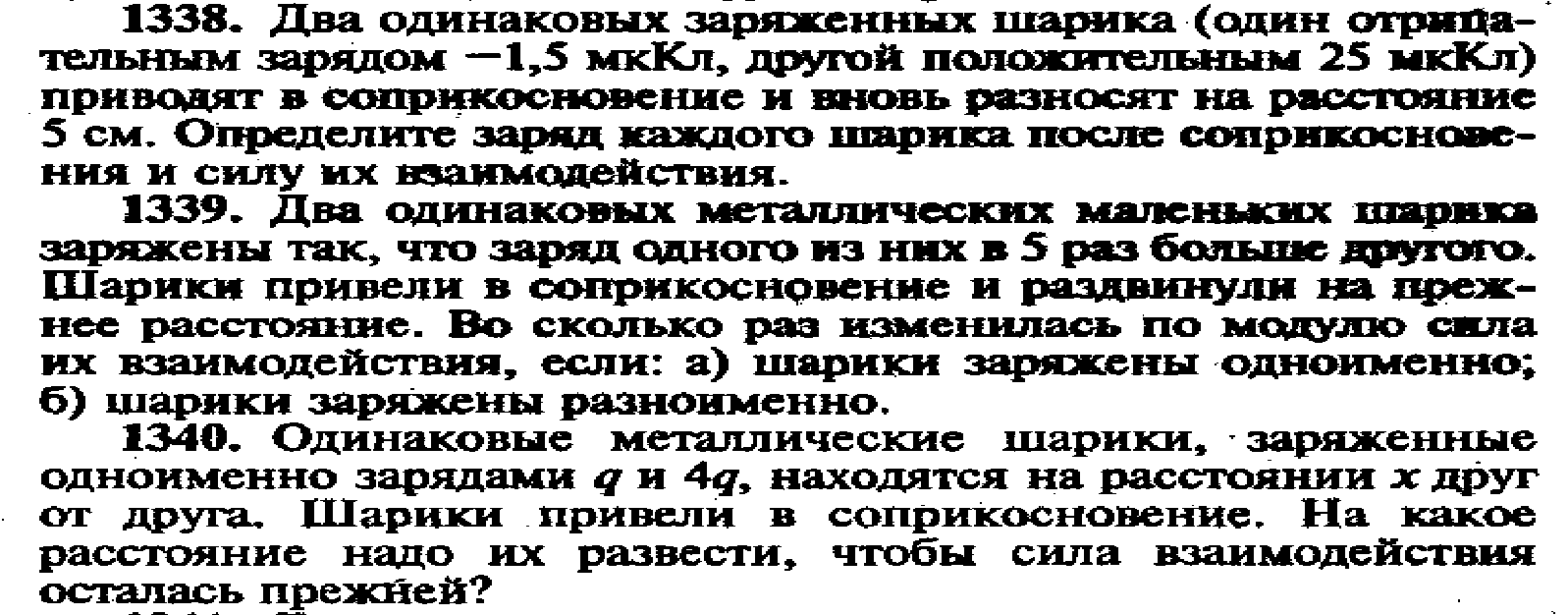 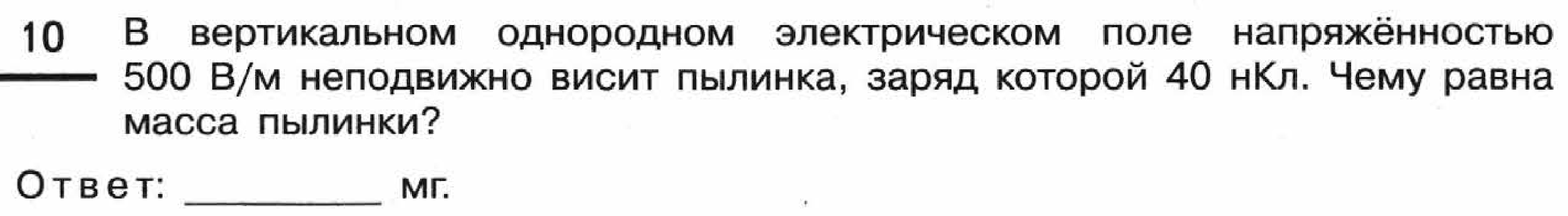 Две маленькие закреплённые бусинки, расположенные в точках А и В, несут на себе заряды +q>0 и ‒2q соответственно (рис.3). Точка С находится посередине между бусинками А и В. Из приведённого ниже списка выберите все правильные утверждения и укажите их номера.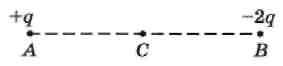 на бусинку В со стороны бусинки А действует сила Кулона, направленная горизонтально влево;напряжённость результирующего электростатического поля в точке С направлена горизонтально влево;модули сил Кулона, действующих на бусинки, одинаковы;если бусинки соединить тонкой медной проволокой, они будут отталкиваться друг от друга;если бусинки соединить незаряженной стеклянной палочкой, их заряды станут равнымиНа рисунке 4 изображены два одинаковых электрометра: А и Б, шары которых имеют заряды противоположных знаков. В первом опыте электрометры соединяют алюминиевой проволокой, а во втором — деревянной линейкой. Выберите два утверждения, соответствующие данным этих опытов.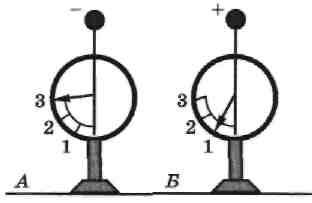 1) в первом опыте показание электрометра А станет равным 1, а показание электрометра Б — равным 3в первом опыте показания обоих электрометров станут равными 1в первом опыте электрометр Б полностью разрядитсяво втором опыте показания электрометров не изменятсяво втором опыте показания электрометров станут одинаковымиДве маленькие закреплённые бусинки, расположенные в точках А и C, несут на себе заряды ‒1нКл и ‒2 нКл соответственно (рис.3). В – середина АС. Из приведённого ниже списка выберите все правильные утверждения и укажите их номера.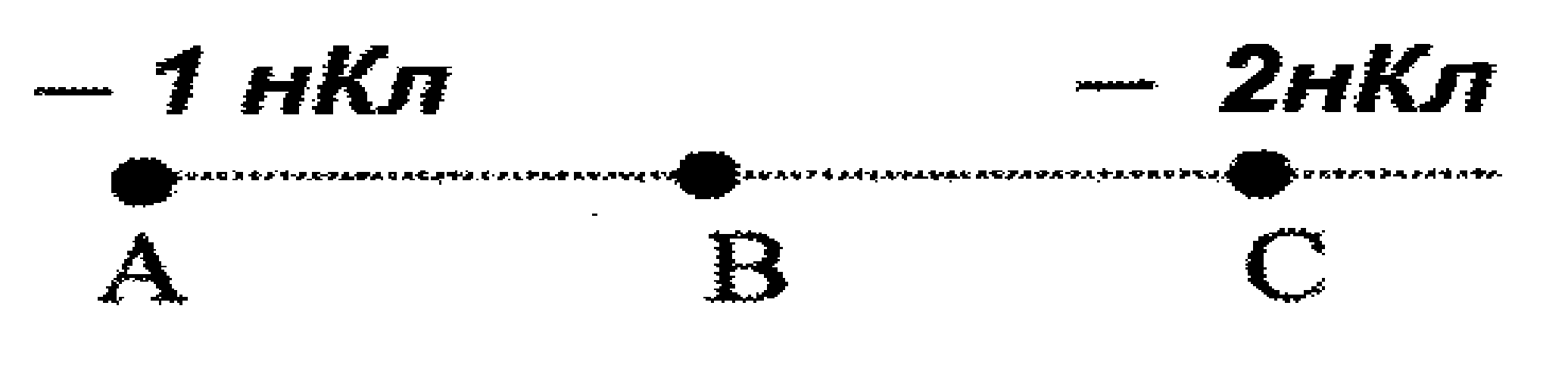 на бусинку А со стороны бусинки С действует сила Кулона, направленная горизонтально влевонапряжённость результирующего электростатического поля в точке В направлена горизонтально вправомодуль силы Кулона, действующей на бусинку Б, в 2 раза меньше, чем модуль силы Кулона, действующей на бусинку Аесли бусинки соединить алюминиевой проволокой, они будут притягиваться друг к другуесли бусинки соединить незаряженной стеклянной палочкой, их заряды не изменятсяНа рисунке изображены два одинаковых электрометра: А и Б, шары которых заряжены положительно. В первом опыте электрометры соединяют проволокой, а во втором — деревянной линейкой. Выберите два утверждения, соответствующие данным этих опытов.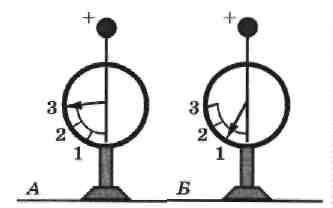 в первом опыте показание электрометра А станет равным 1, а показание электрометра Б — равным 3во втором опыте показания электрометров станут одинаковымиво втором опыте показания электрометров не изменятсяв первом опыте электрометр Б полностью разрядитсяв первом опыте показания обоих электрометров станут равными 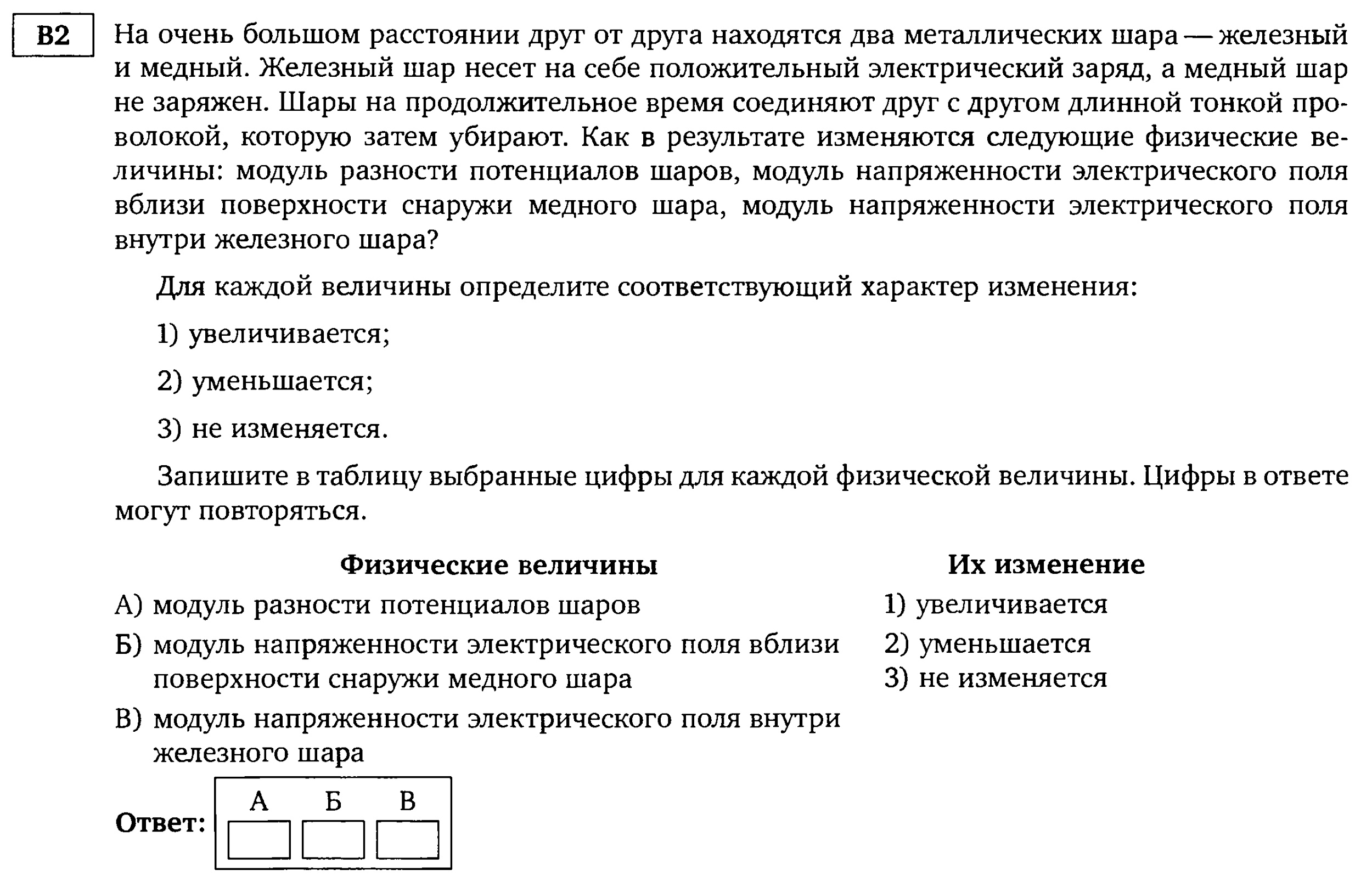 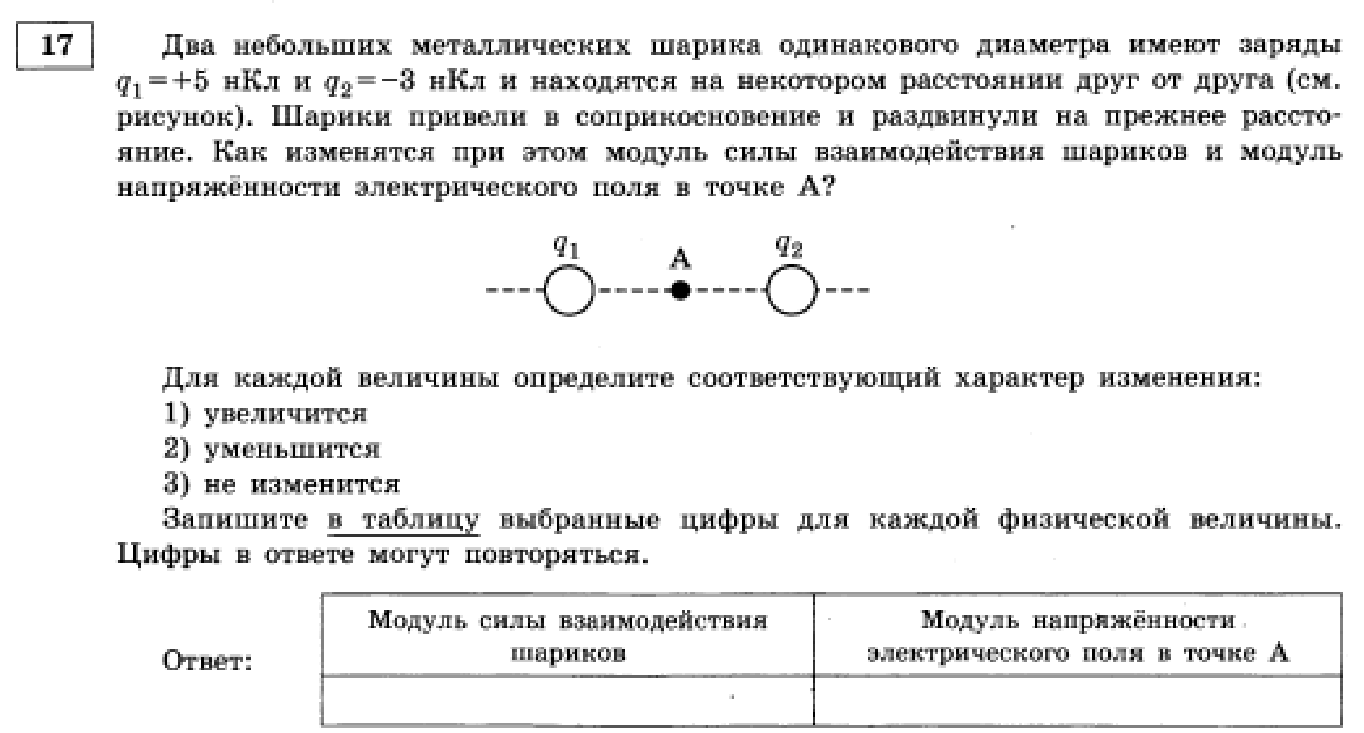 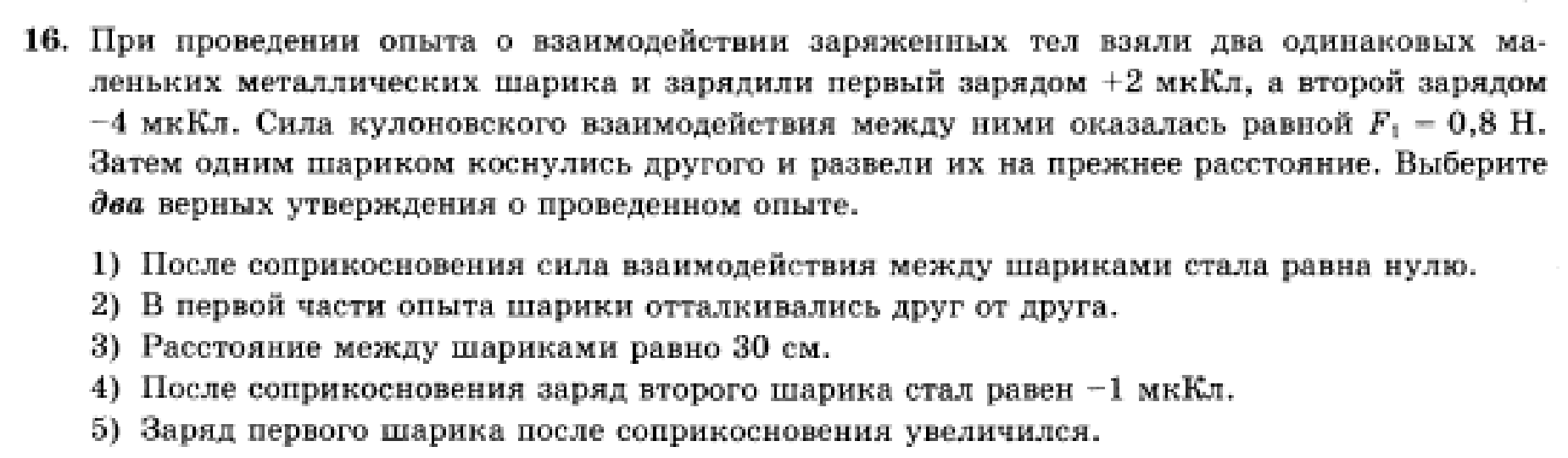 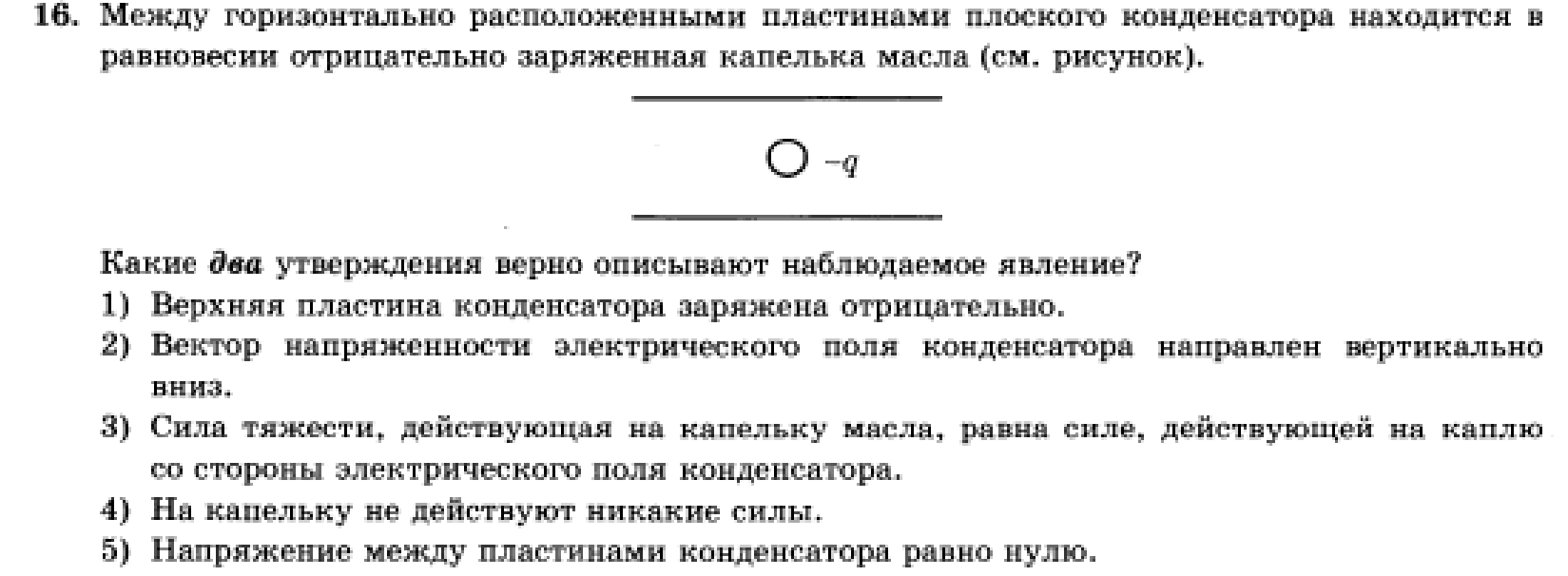 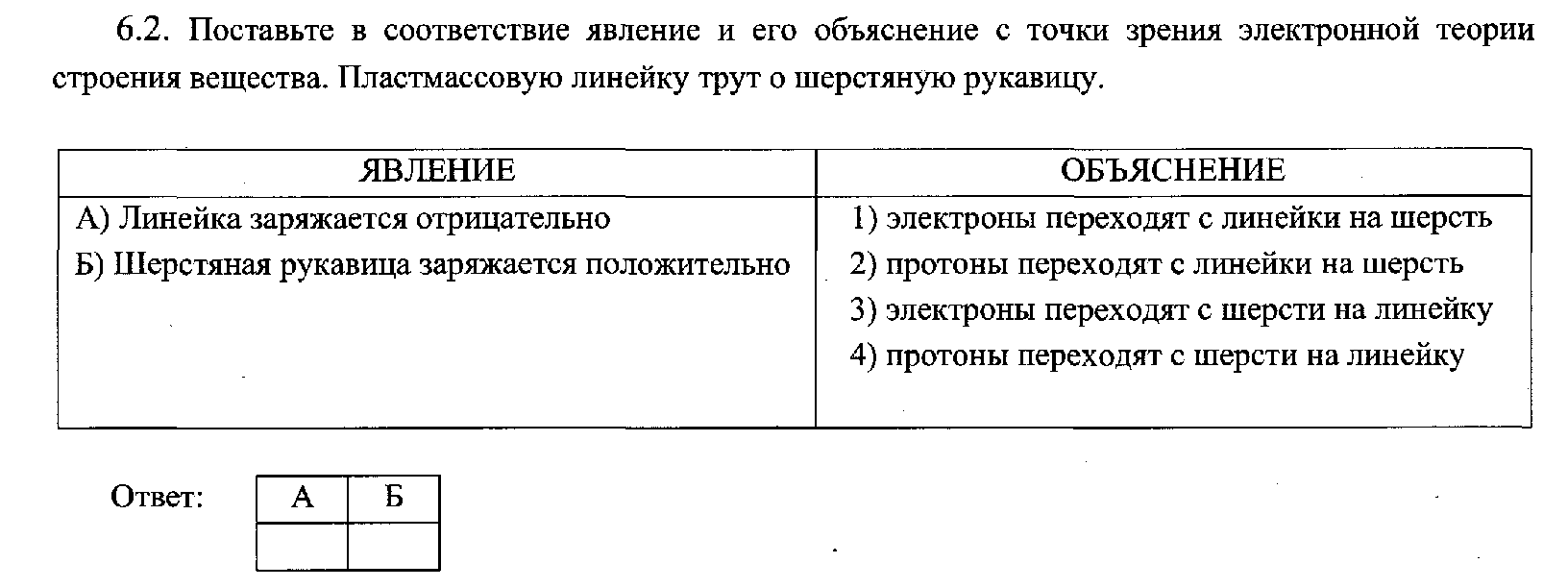 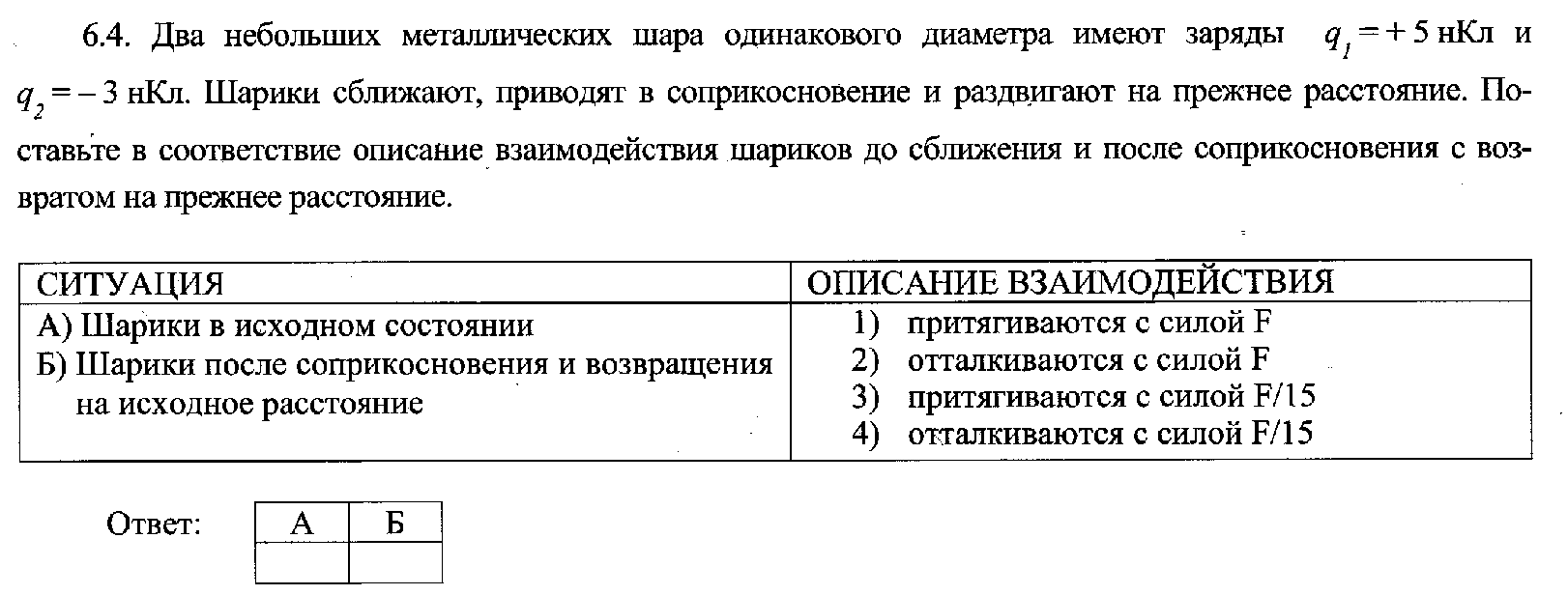 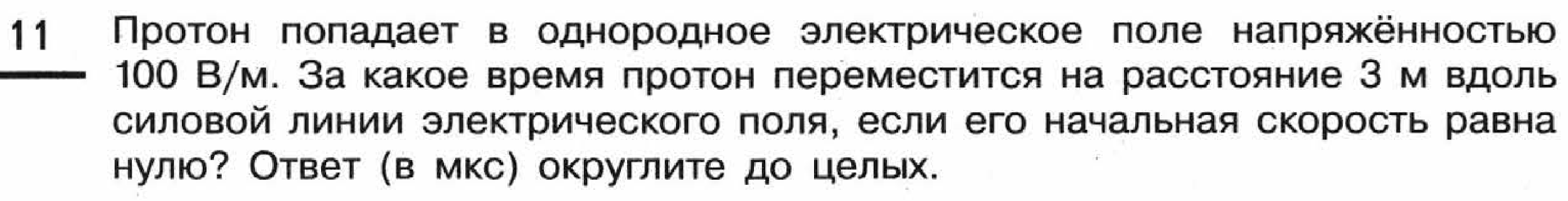 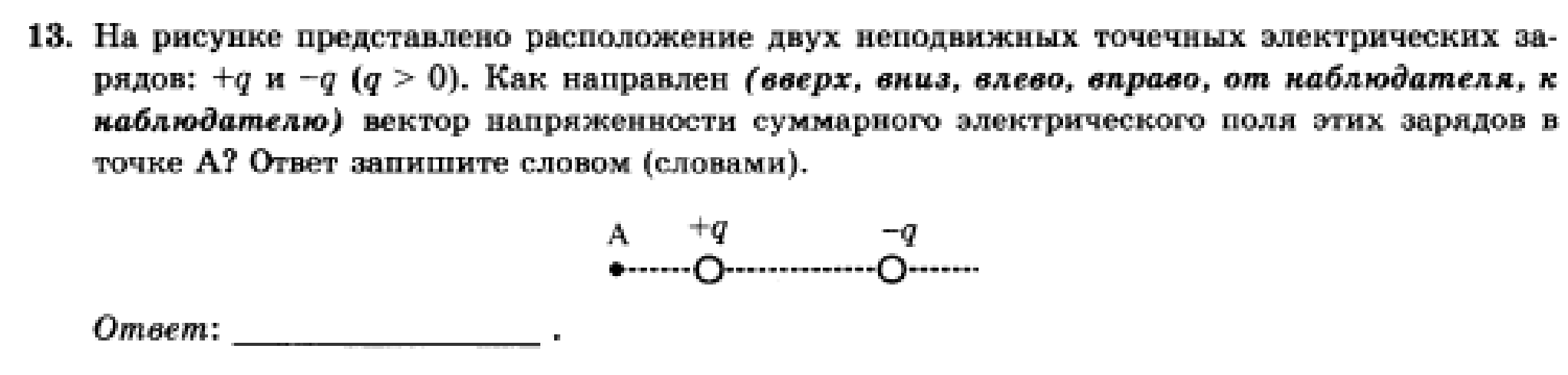 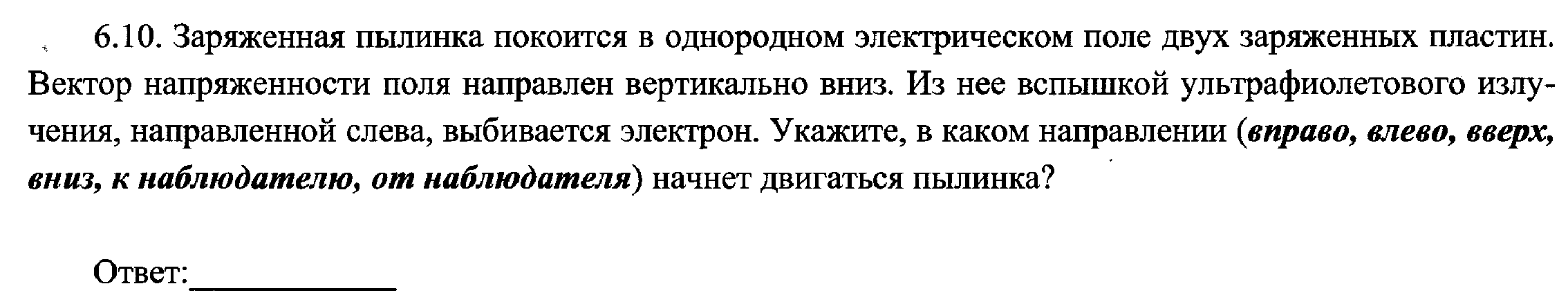 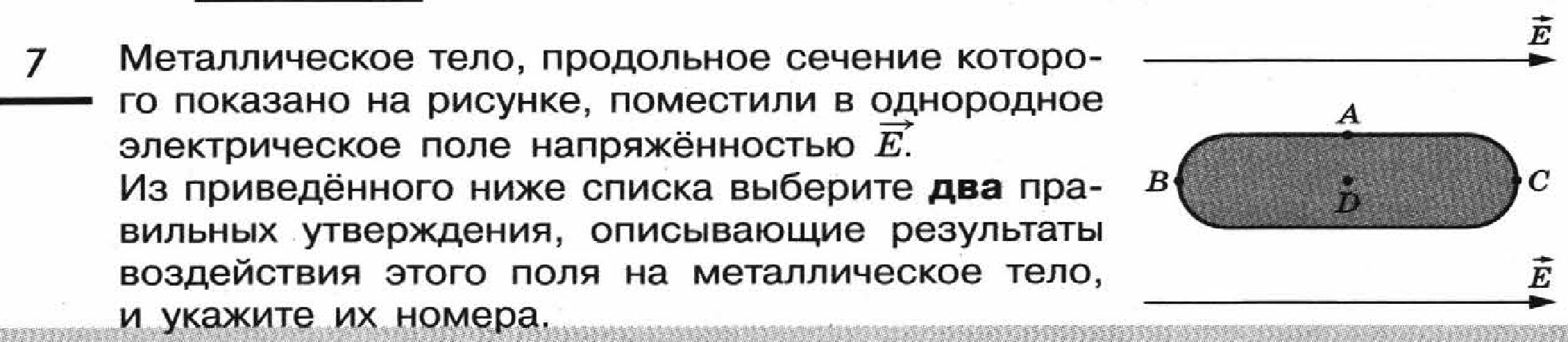 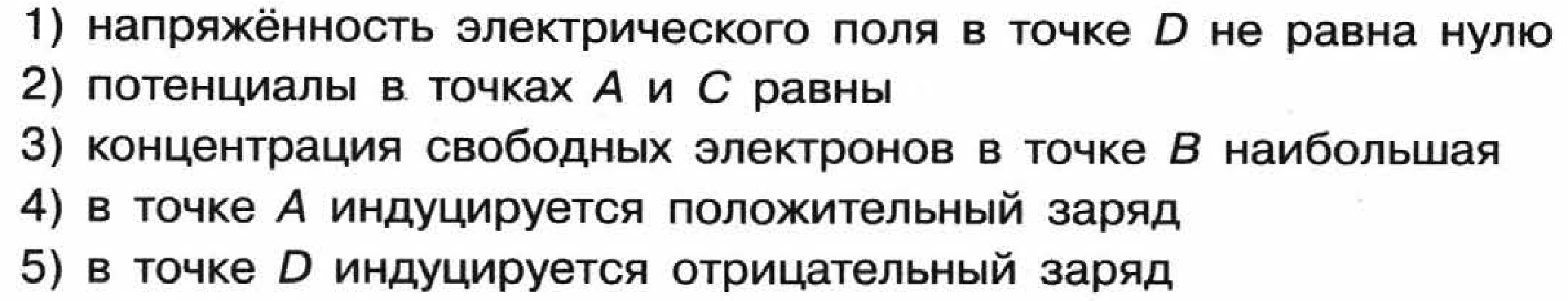 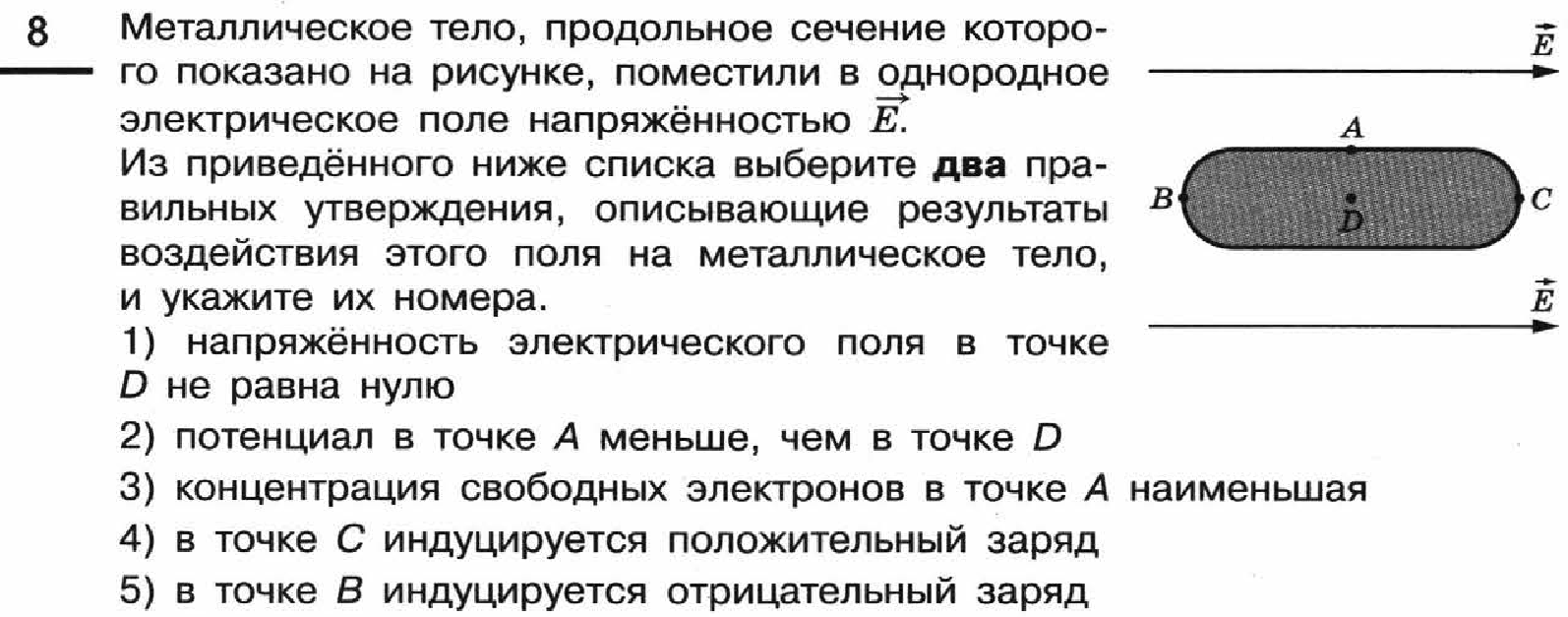 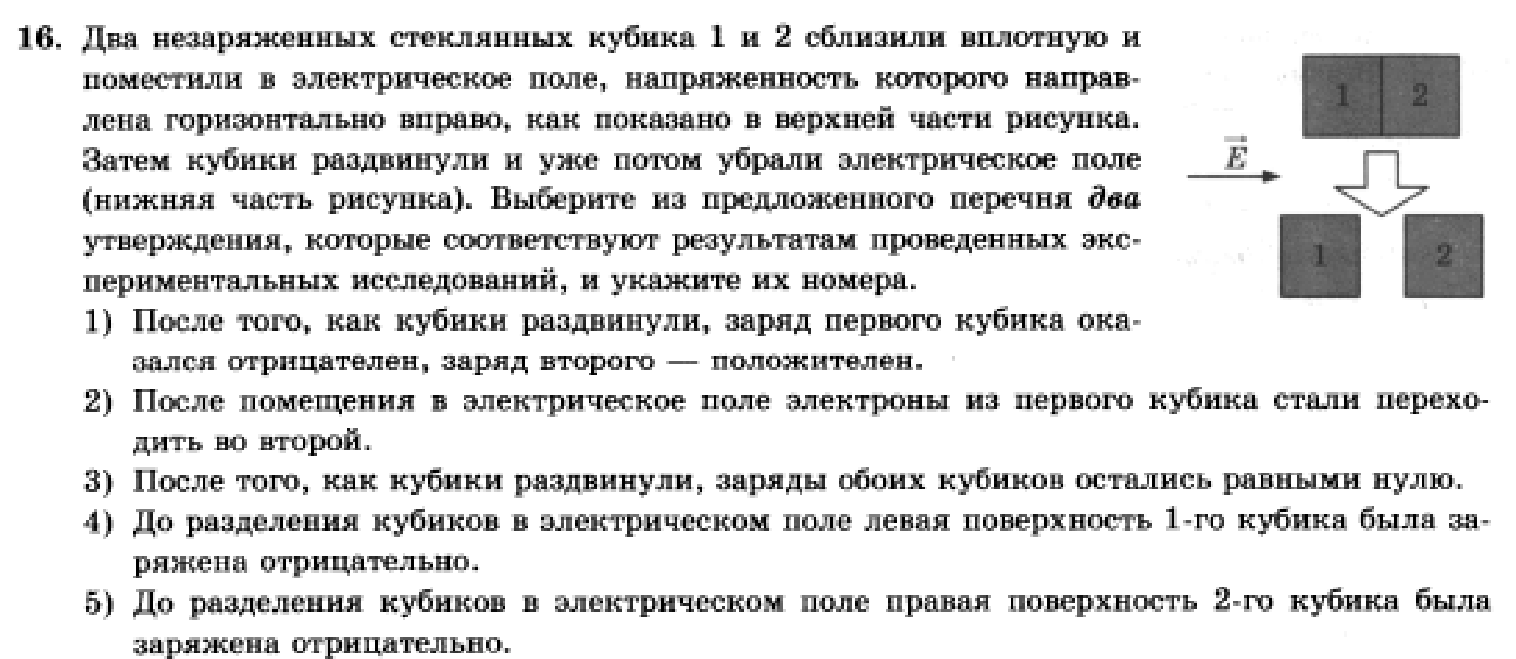 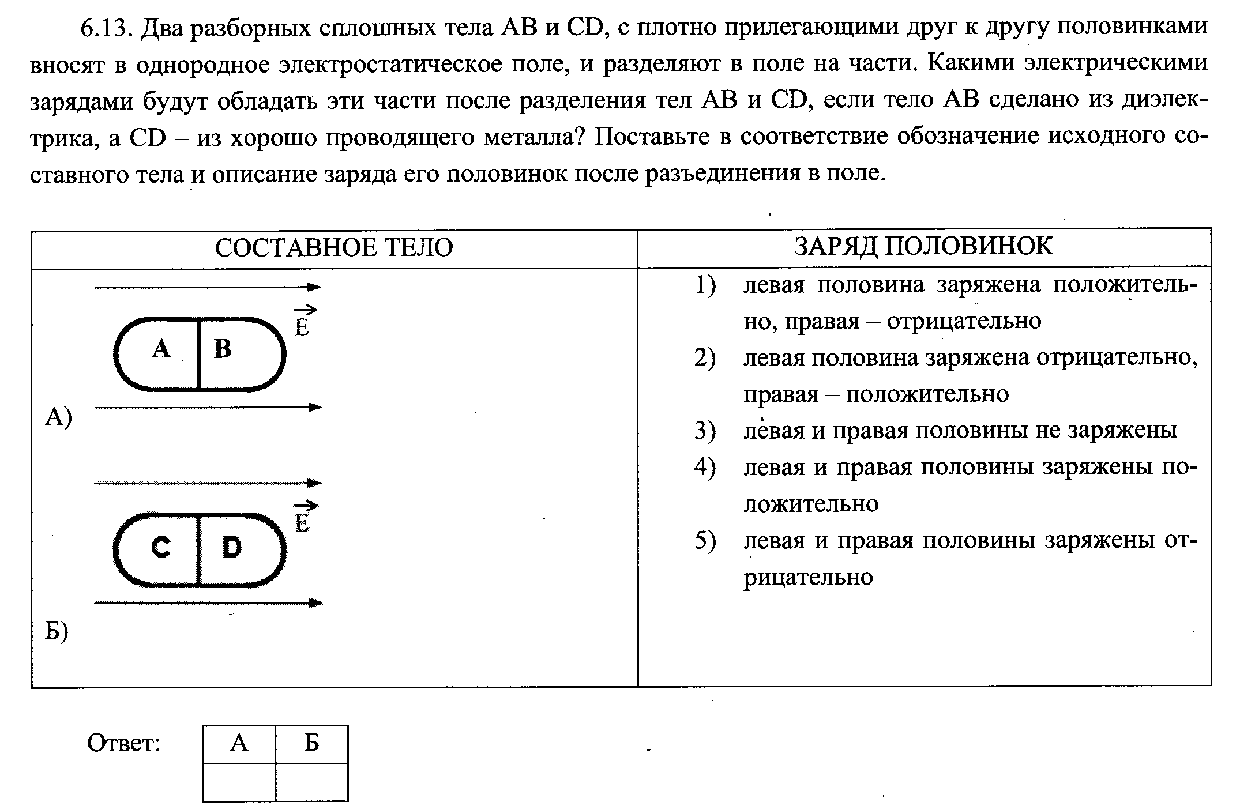 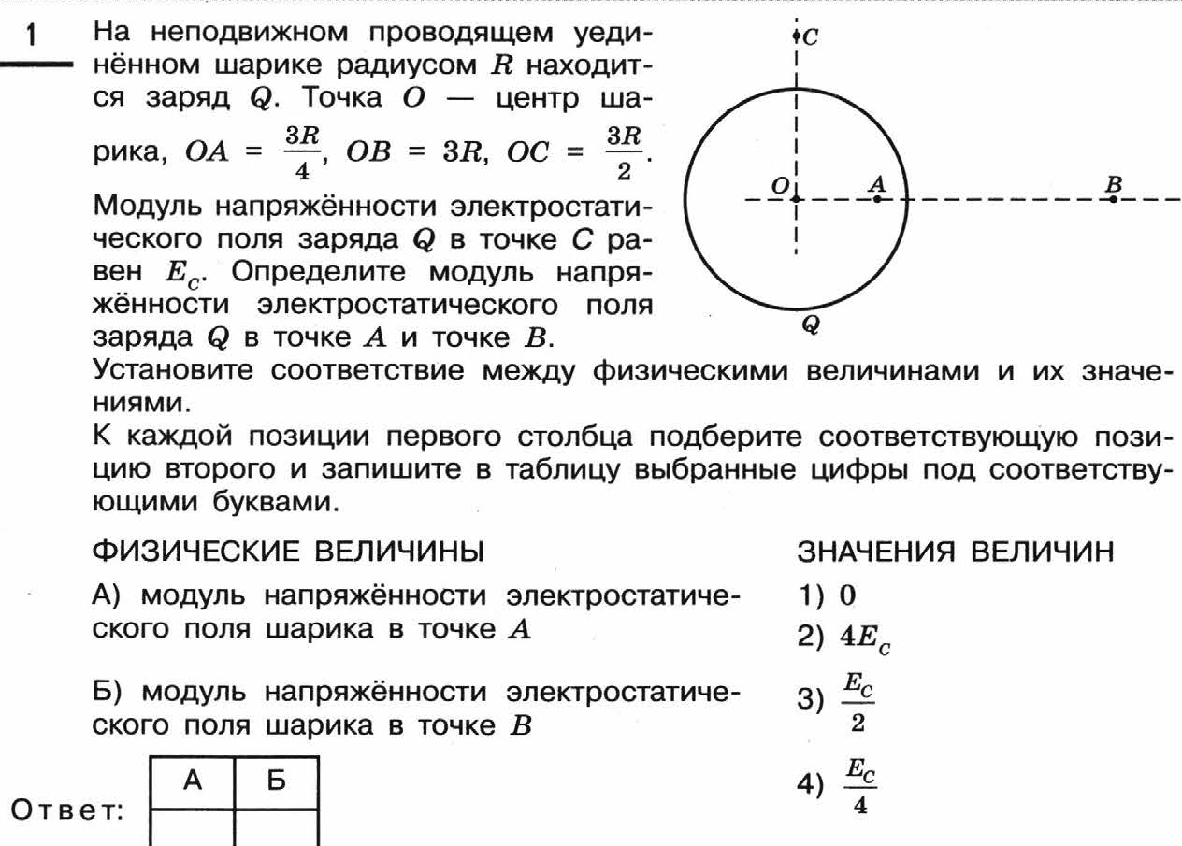 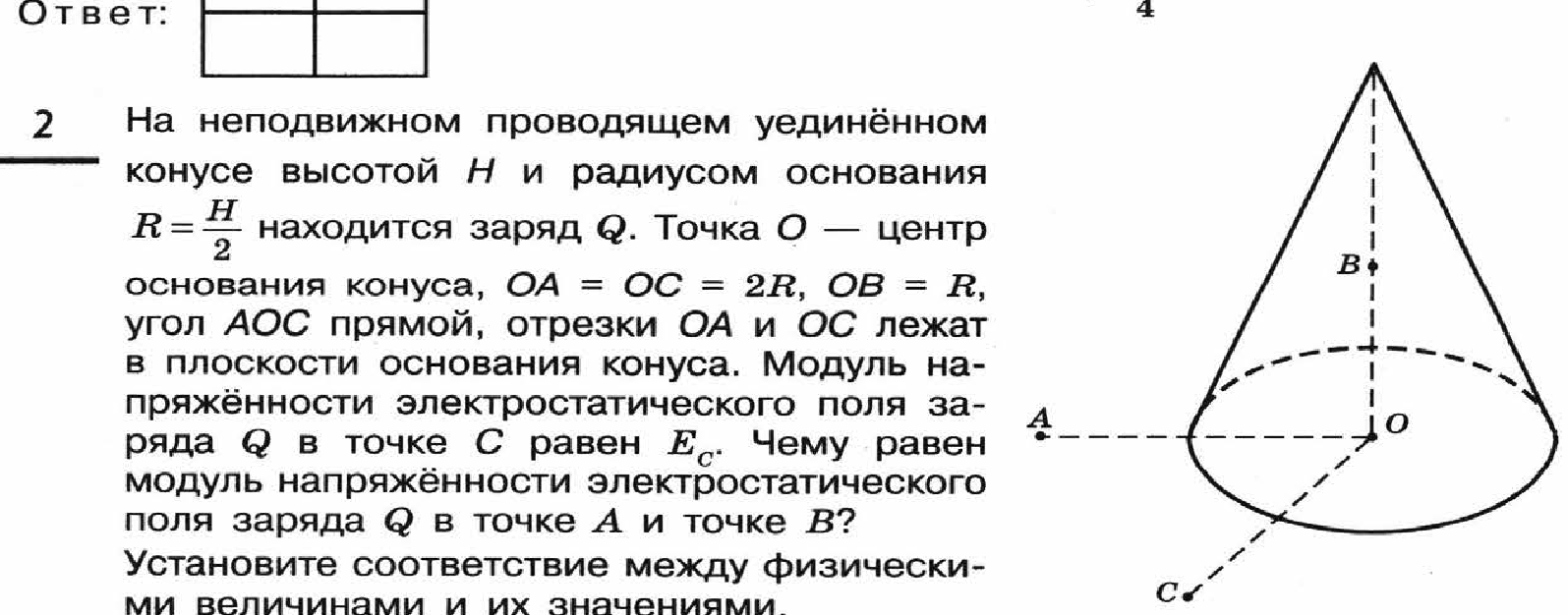 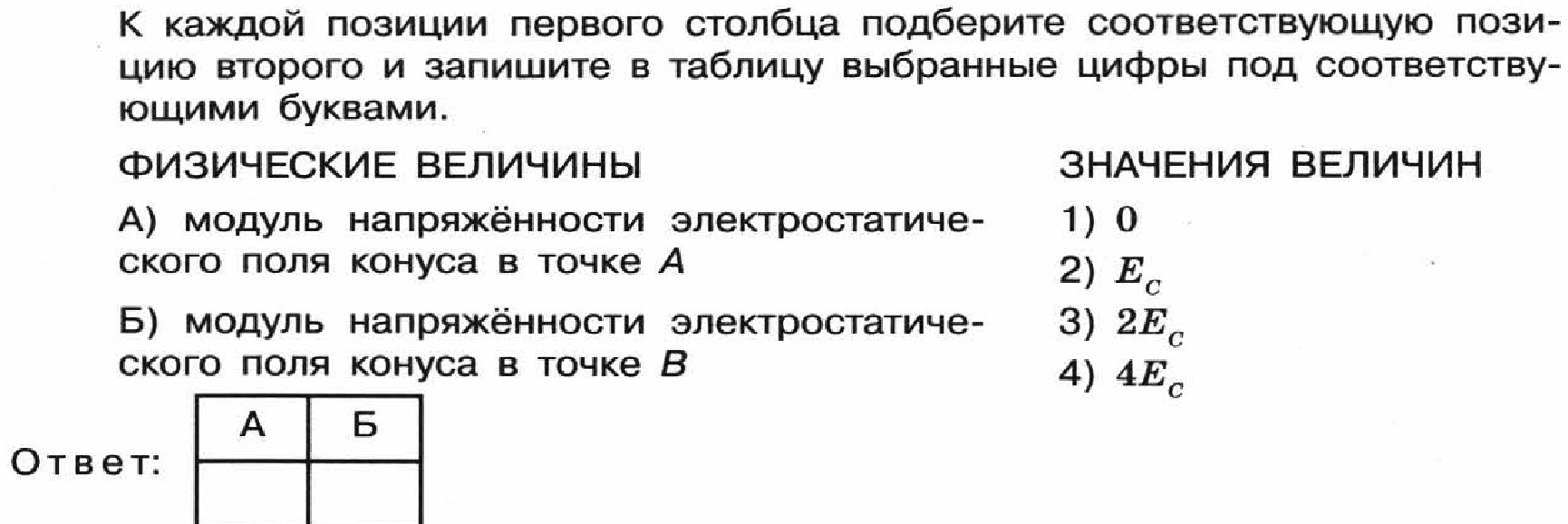 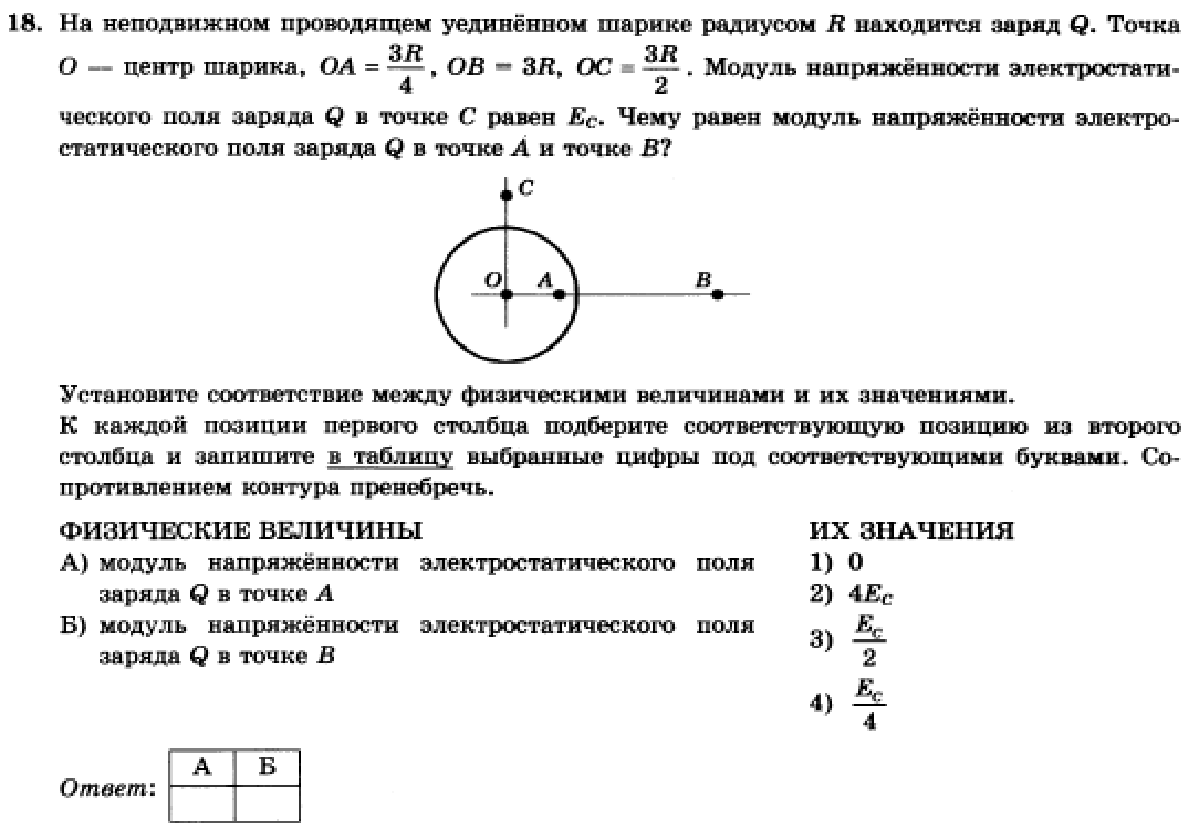 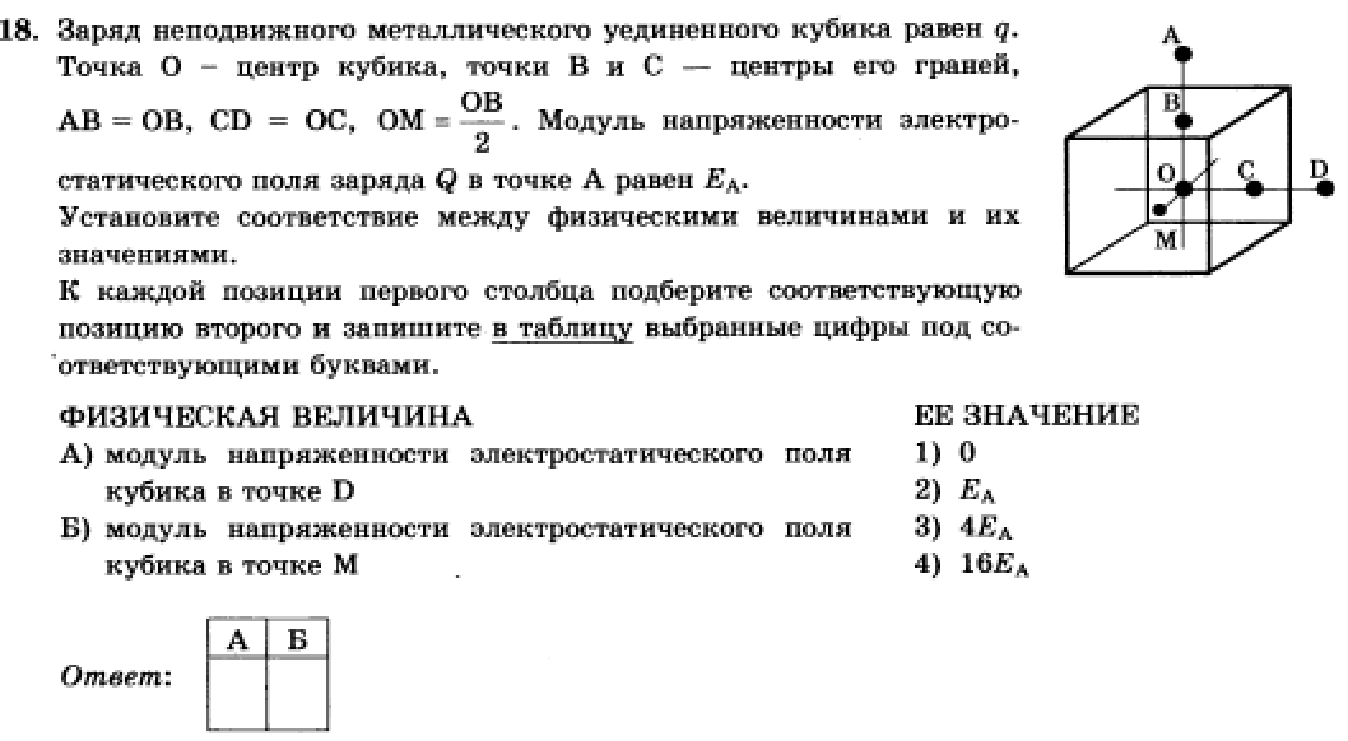 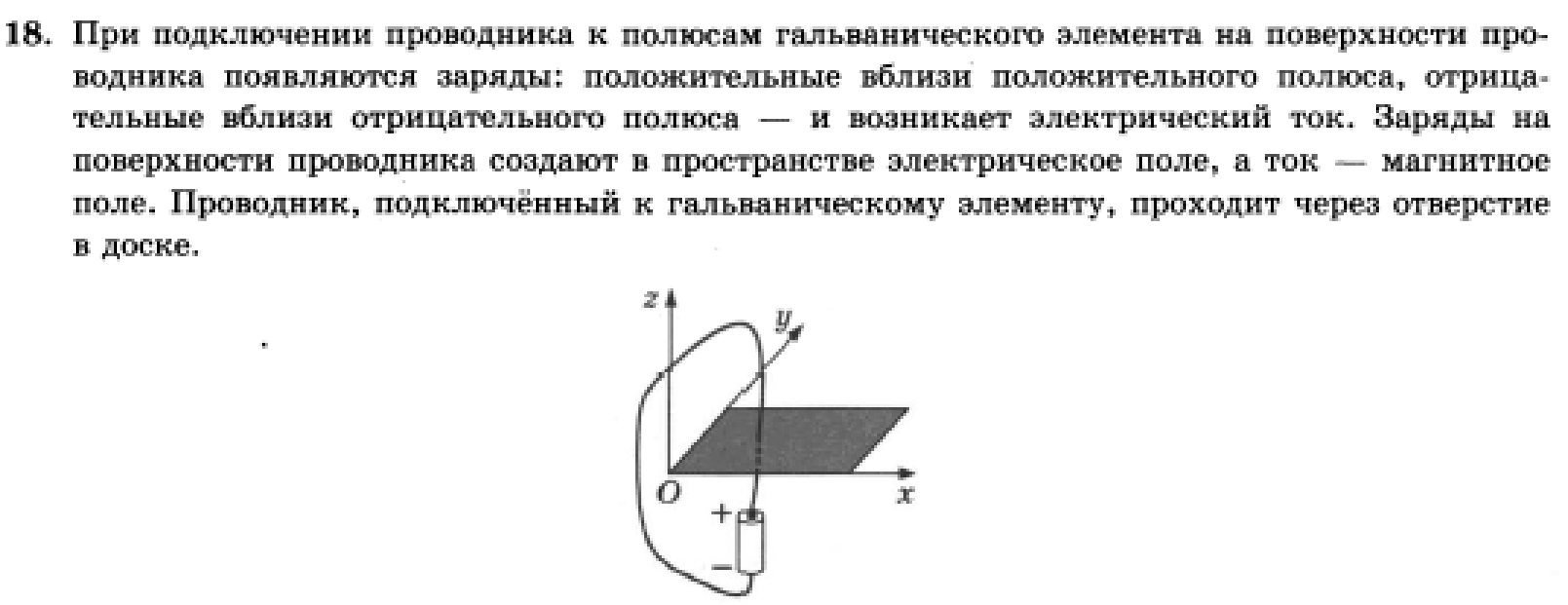 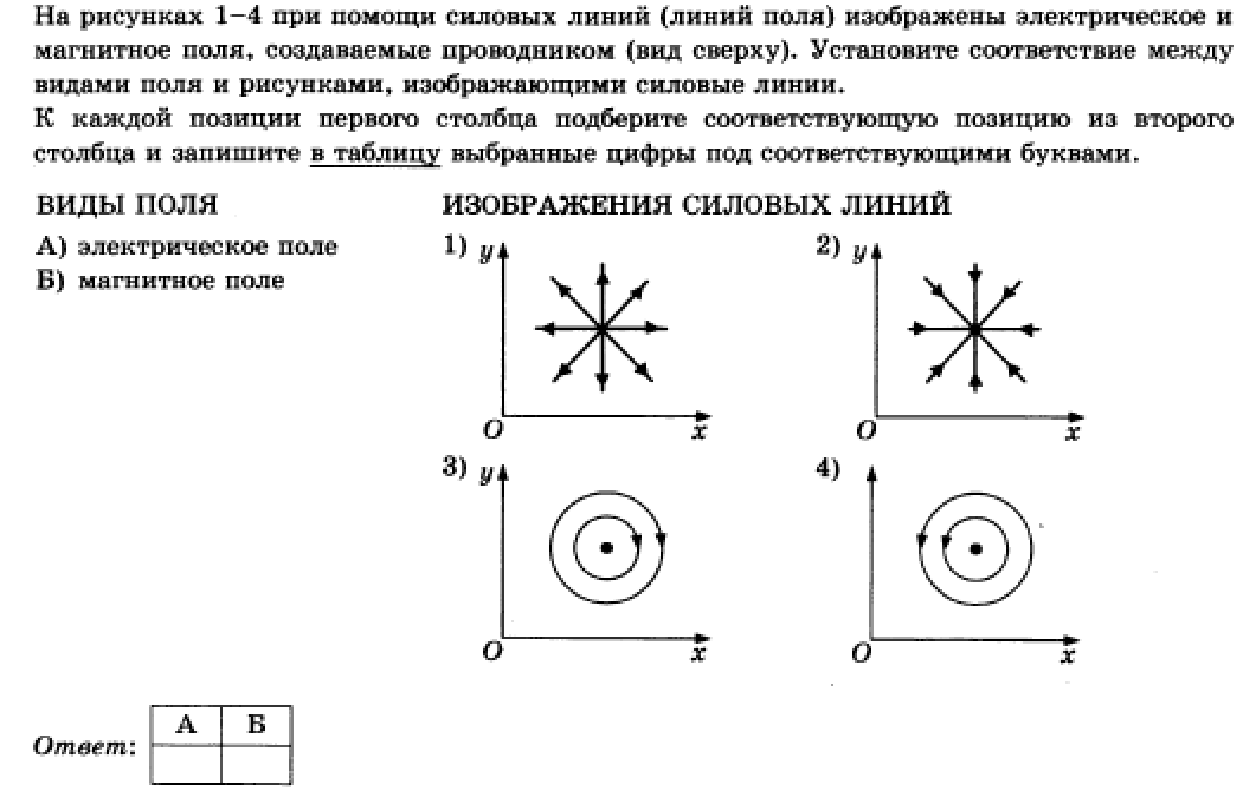 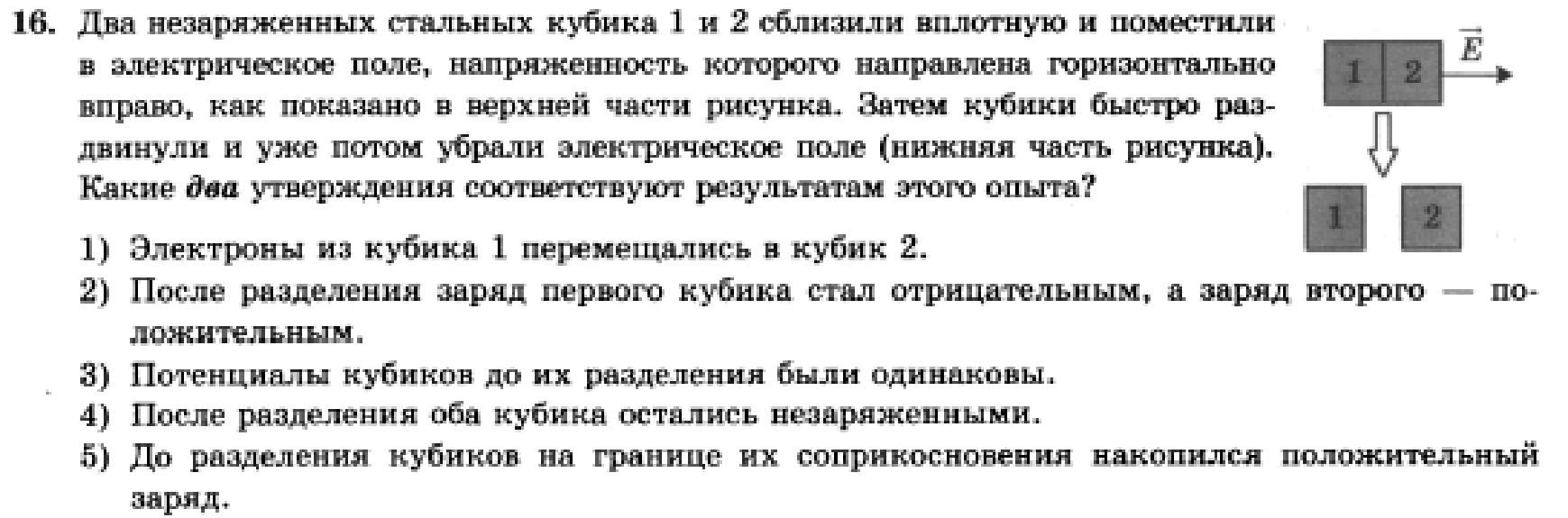 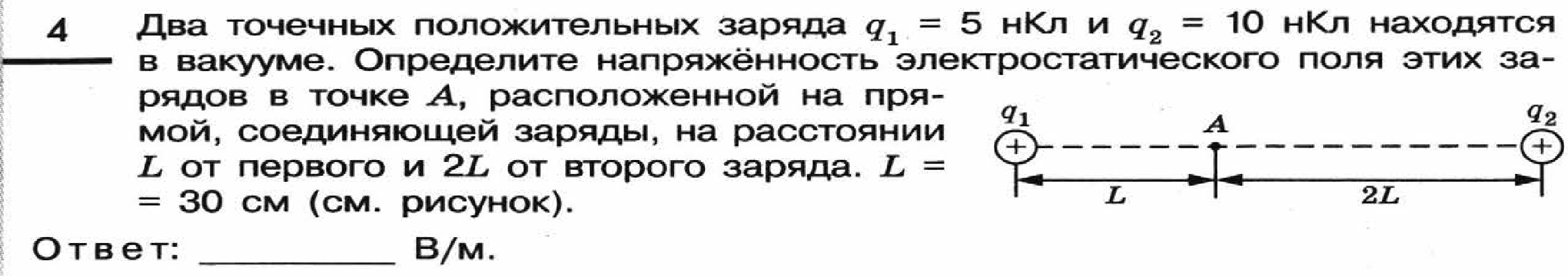 